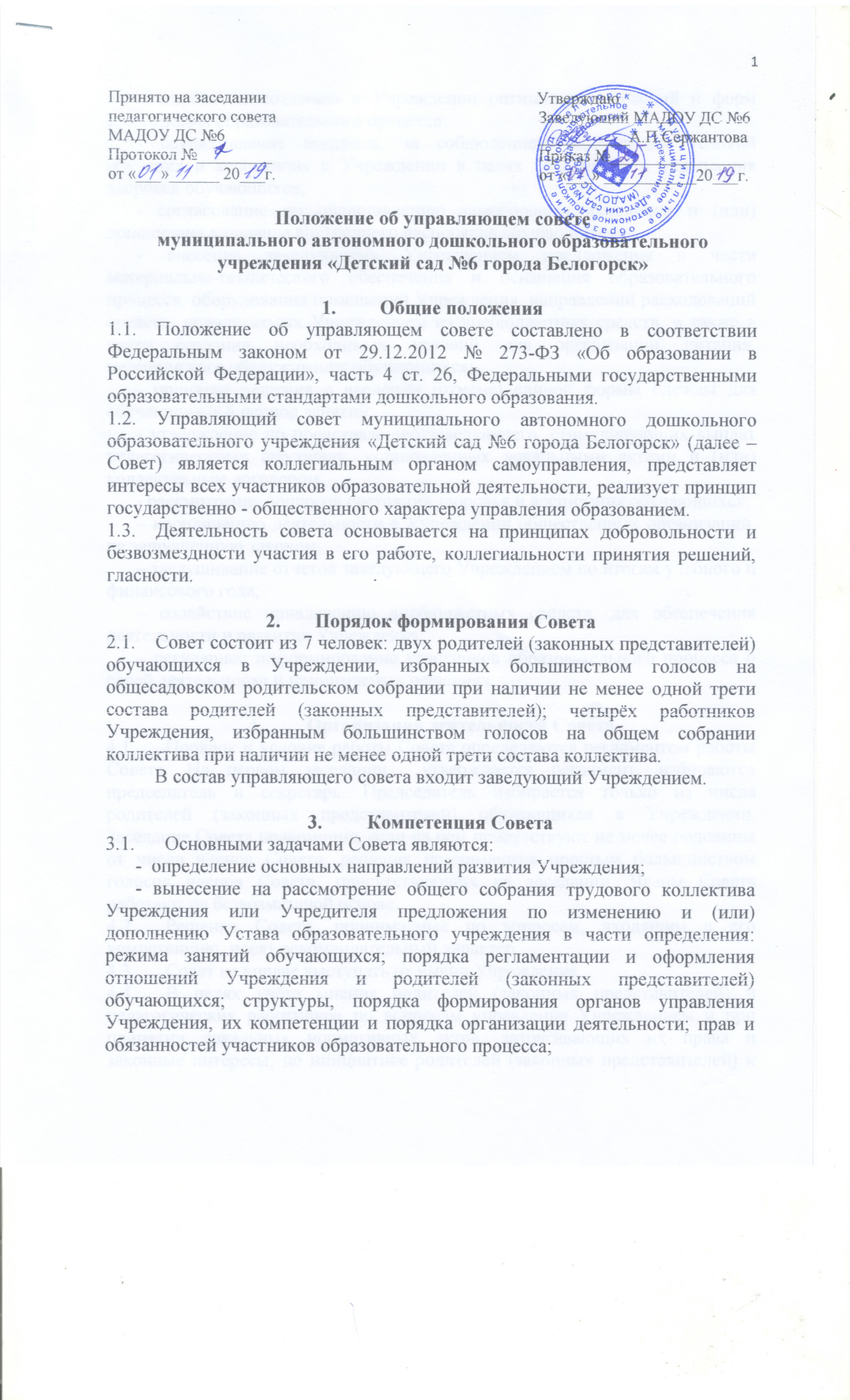 – содействие созданию в Учреждении оптимальных условий и форм организации образовательного процесса; - осуществление контроля, за соблюдением надлежащих условий обучения и воспитания в Учреждении в целях сохранения и укрепления здоровья обучающихся; - согласование по представлению заведующего изменения и (или) дополнения в правила внутреннего распорядка обучающихся; - внесение заведующему Учреждением предложения в части материально-технического обеспечения и оснащения образовательного процесса, оборудования помещений Учреждения, направлений расходований средств, привлекаемых Учреждением из внебюджетных средств, а также в части создания необходимых условий для организации питания, медицинского обслуживания обучающихся; - принятие решения о введении (отмене) единой формы одежды для обучающихся в период занятий; - утверждение по представлению заведующего, стимулирующих выплат педагогическому персоналу, установленных локальными актами и (или) коллективным договором; - рассмотрение вопросов состояния здоровья и воспитания обучающихся;– координацию деятельности в Учреждении общественных организаций, не запрещенную законом;– заслушивание отчетов заведующего Учреждением по итогам учебного и финансового года;– содействие привлечению внебюджетных средств, для обеспечения деятельности и развития Учреждения;– регулярное информирование участников образовательного процесса о своей деятельности и принимаемых решениях.Организация деятельности СоветаПорядок и условия работы Совета определяются регламентом работы Совета. На первом заседании  утверждается регламент, избираются председатель и секретарь. Председатель избирается только из числа родителей (законных представителей) обучающихся в Учреждении. Заседание Совета правомочно, если на нем присутствуют не менее половины от числа членов Совета, решения принимаются простым большинством голосов членов Совета, присутствующих на заседании. Члены Совета работают на безвозмездной основе.Решения Совета, принимаемые по вопросам, входящим в его компетенцию, носят рекомендательный характер.Совет не вправе выступать от имени Учреждения.В целях учёта мнения родителей (законных представителей) и педагогических работников по вопросам управления Учреждением и при принятии локальных нормативных актов, затрагивающих их права и законные интересы, по инициативе родителей (законных представителей) и педагогических работников в Учреждении создаются советы родителей (законных представителей) обучающихся, а также могут быть созданы профессиональные союзы работников Учреждения.Оформление заседаний Совета5.1. Заседания Совета оформляются протоколом. В протоколе фиксируются:- дата проведения;- количественное присутствие (отсутствие) членов Совета;- повестка дня;- ход обсуждения вопросов;- предложения, рекомендации и замечания членов Совета;- решение.5.2. Протоколы подписываются председателем. Нумерация протоколов ведется от начала календарного года.5.3. Протоколы Совета хранятся в делах Учреждения (5 лет) и передаются по акту (при смене заведующего, передаче в архив).